Boyko YExperience:Position applied for: 2nd OfficerDate of birth: 30.05.1969 (age: 48)Citizenship: UkraineResidence permit in Ukraine: NoCountry of residence: UkraineCity of residence: OdessaPermanent address: OdessaContact Tel. No: +38 (048) 245-32-49 / +38 (063) 618-58-67E-Mail: tmboy@mail.ruU.S. visa: NoE.U. visa: NoUkrainian biometric international passport: Not specifiedDate available from: 20.01.2014English knowledge: GoodMinimum salary: 3500 $ per month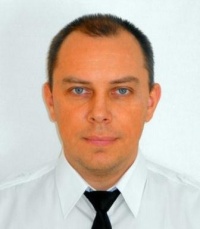 PositionFrom / ToVessel nameVessel typeDWTMEBHPFlagShipownerCrewing2nd Officer10.07.2013-15.11.2013Genco PyreneesBulk Carrier58000BW12000Marshall IslandsGencoV-Ships2nd Officer30.10.2012-02.04.2013Mary FBulk Carrier45000Hyundai B&W8600LiberiaSummer MaritimeFairsky2nd Officer18.03.2012-28.07.2012AlmiBulk Carrier42263Hyundai B&W11400CyprusAlimenos NavigationFairsky2nd Officer26.06.2011-16.11.2011AlmiBulk Carrier42263Hyundai B&W11400CyprusAlimenos NavigationsFairsky2nd Officer03.09.2010-09.03.2011Genco BrittanyBulk Carrier53000B&W11667Marshall IslandsGenco Brittany LTDV-Ships2nd Officer13.08.2009-05.03.2010DaliorBulk Carrier52000B&W10996LuxembourgSinvrac S.A.S.V.SHips2nd Officer14.12.2008-11.05.2009Orientor 2Bulk Carrier49000B&W9226LuxembourgSetapar SuresnesV-Ships2nd Officer05.03.2008-02.09.2008DaliorBulk Carrier52000BW10996LuxembourgSinvrac S.A.S.V-Ships2nd Officer27.02.2007-16.08.2007SormiouContainer Ship33220MAN33276LuxembourgMarseille FretV-Ships3rd Officer01.06.2006-24.11.2006MessidorBulk Carrier52000B&W10996LuxembourgAvrac S.A.S.V-Ships